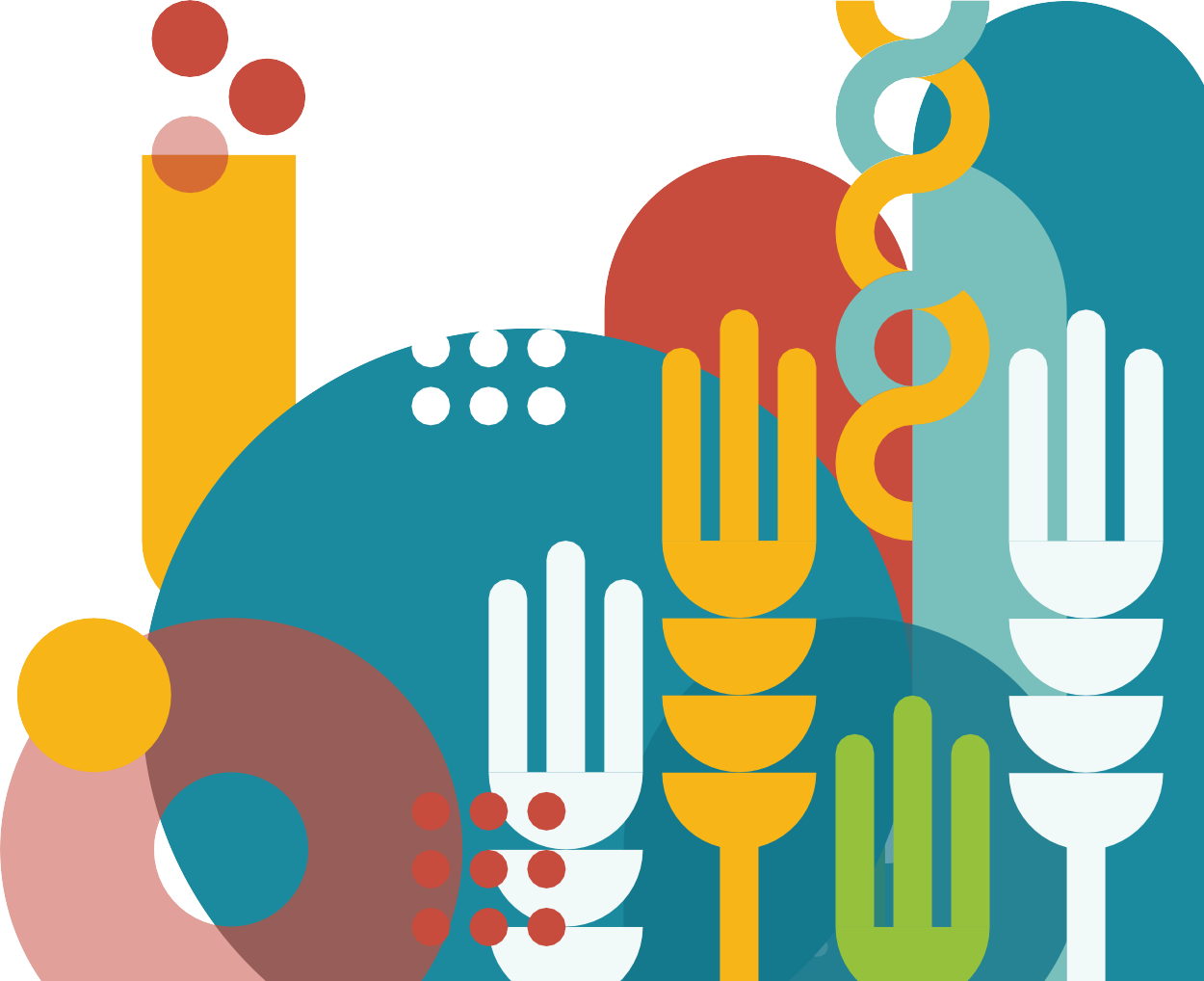 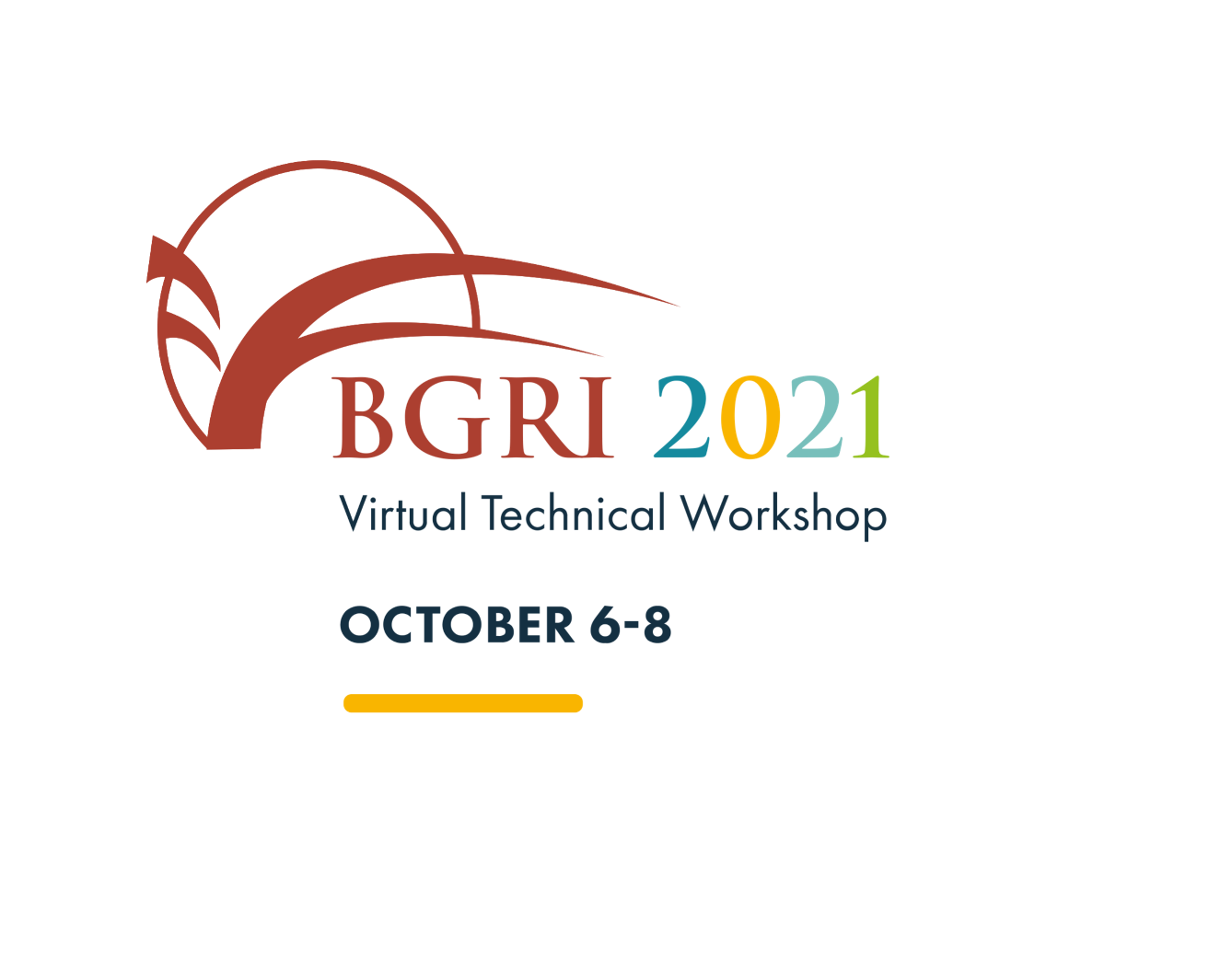 The Borlaug Global Rust Initiative presentsthis Certificate of Participation in theBGRI 2021 Virtual Technical WorkshopRonnie CoffmanBGRI Vice Chair